Anthropology of Health and Illness I. ESSENTIAL SHORT-FORM COURSE DESCRIPTION In this course, you will learn to think like a medical anthropologist by: ✓ Reading research articles and blog posts ✓ Discussing and debating with your colleagues, in written discussion forums and in our  synchronous class sessions ✓ Engaging in an Academic Civic Engagement project with one of our community partners and  collaborating courses  ✓ Writing and presenting a term paper based on your ACE project Moodle will be our central hub for communication, readings, assignments, turn-ins. Please check Moodle  and your email daily. I will return papers to you via e-mail, using Track Changes to give you comments.  (Thus, please write your papers in MS Word if at all possible!) I can also do this in Google Docs, but I  prefer to have a downloadable record of your work and my comments. In this syllabus, course requirements and (lots of!) additional information and resources are listed after  the day by day, week by week readings.  Learning in a pandemic is a challenge and an opportunity. Together, we will be active participants in an  intellectual adventure, approaching course materials with curiosity. Focus can give us a break from  unrelenting news regarding the pandemic, struggle for racial justice, and political upheaval. In our  discussions, let's generate compassion for one another. None of us can anticipate all that will happen  during this term; we will have to be flexible—and keep communicating to maintain our classroom  community. 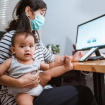 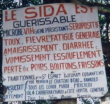 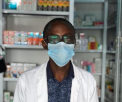 1 II. LONG-FORM COURSE DESCRIPTION  Disease may appear to be a simple matter of biological states and symptoms, but health and illness are culturally defined and socially conditioned. As such, they are vital to anthropological attempts  to understand the human condition. In what ways are health, illness, and healing matters of interpretation  and belief? How are ideas about well-being and affliction connected with other ideas in a meaningful  cultural matrix? In what ways are health, illness and healing also matters of social relations and social  organization? How do they involve social interactions among individuals and groups? How do they  reflect and/or influence political and economic relations? To answer such questions, this course takes an ethnographic approach to beliefs and practices  regarding health and illness in numerous societies worldwide. Through a comparison of cases from the  U.S. and other locales, we will reach a deeper understanding of the North American version of allopathic  medicine ("biomedicine") as well as other forms of medical knowledge. By examining patients,  practitioners, and the social networks and contexts through which therapies are selected and applied, we  aim to better understand medical systems as systems of thought and practice. We also aim to uncover the  intellectual and practical significance of the anthropological study of misfortune. A theme tying together  the diverse topics of the course is the production of medical knowledge in various settings-- as well as the  production of anthropological knowledge about health, illness, and medicine. To understand best the  production of knowledge and the production of health and illness in our own backyard, very early in the  term we examine health and healthcare of un/under-insured as well as issues surrounding health and  wellness on college campuses. You will have a chance to produce knowledge about health and illness  through ACE partnerships on and beyond the Carleton campus. We end the term with an examination of  the ethics and social structuring of omissions, indirection, and secrets affecting HIV and cancer risk—in  other words, with the production of “not knowing” about the social determinants of health.  III. TERM-AT-A-GLANCE A. Topics 1. Medical Anthropology and Civic Engagement (9/15-9/29) 2. Birth, Death, Body and Mind (10/1-10/13) 3. Therapy Management, Medical Pluralism, and Cross-Cultural Medical Ethics (10/15-10/22) 4. Pathologies of Power: Social Risk, Social Management, Social Silence, Social Ethics   (10/27-11/5) 5. Student Presentations (11/10-11/17) B. Due Dates Applications for final projects: September 18, 5:00 p.m. Preliminary annotated bibliographies: October 4, 11:59 p.m. Term paper proposals and expanded bibliographies: October 16, 11:59 p.m. Final term papers: November 18, 11:59 p.m. Plus... one ARK paper (response to readings and alumni mini-video) due at 11:59 pm the day of  the class on your “unit” (sign up) C. Grading Class Participation—Synchronous & Discussion Forum 20% ARK Paper, Linking Reading with Alumni Video 15% Preliminary Annotated Bibliography 10% Term Paper Proposal 15% Final Term Paper 30% Oral Presentation of Term Paper 10%2 D. Student Learning Outcomes  The Sociology and Anthropology Department aims for students to acquire six student learning  outcomes (SLOs). In this course, we focus on the following: ✓ Articulate the complexity of contemporary socio-cultural phenomenon in their many dimensions (e.g.  temporal, structural, spatial and symbolic);  ✓ Formulate appropriate sociological and/or anthropological research questions about socio-cultural  phenomena;  ✓ Apply sociological and anthropological theory to analyze socio-cultural phenomena;  ✓ Select appropriate sociological and/or anthropological research methods to study socio-cultural  phenomena; ✓ Engage the world by drawing upon your understanding of historical and contemporary socio-cultural  phenomena. In addition, we will pursue the following ACE-specific learning objectives: ✓ Understanding issues in their real world complexity ✓ Recognizing and honoring different forms of knowledge that may reside in/with community partners ✓ Enhancing awareness of your positionality, or who you are as you seek to do civic engagement efforts  (such as gender, race, and/or socioeconomic background) ✓ Doing something with your course content beyond the classroom while learning in the process ✓ Developing leadership skills, for example within your ACE team ✓ Nurturing a commitment to life-long civic engagement 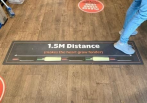 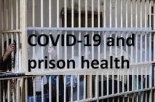 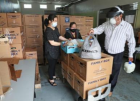 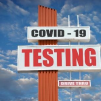 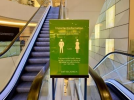 3 IV. CLASS SCHEDULE: TOPICS AND ASSIGNMENTS  Part One: Medical Anthropology and Civic Engagement WEEK I: THE PHYSICAL, THE SOCIAL, AND THE CULTURAL IN HEALTH REVEALED THROUGH   ENGAGED MEDICAL ANTHROPOLOGY T 9-15 Introduction Hirsch, J. 2003. “Anthropologists, migrants, and health research: Confronting cultural  appropriateness.” In American Arrivals: Anthropology Engages the New Immigration. Edited by N.  Foner, 229-257. Santa Fe: School of American Research Press. Bandele, M. 2020. “sample collected from a superfund site.” Originally published in Poem-a Day on August 19, 2020, by the Academy of American Poets. Listen to the poem, too.  Please also read: the entire course syllabus, including the sheets on “Key Concepts,” “What is  medical anthropology?” and the ACE project descriptions. Please watch: the first video from the Alumni Video Project, by Margot Radding, DKI Student Interest Survey due (no later than 5:00pm; before class if you can, please!) Th 9-17Medical Humanitarianism and Engaged Medical Anthropology Guest speakers: Debby Walser-Kuntz (Biology), Cathy Osterman (Executive Director of the  Northfield Historical Society), Abdullahi Farah Abdigaani (Community Health Coordinator,  HealthFinders Collaborative), Scott Wopata (Executive Director, Community Action Center of  Northfield), Emily Oliver (Associate Director for ACE), Ellie Garan (ACE Coordinator), Jill Yanai (ACE TA) (N.B. Read the Dilger et al. article to discern themes in ethical considerations of practicing  “engaged medical anthropology.” You can skip the “contributions” section on pp. 6-7. Read the  Tiedje/Plevak article as a case study in engaged medical anthropology. Read the Carney article to think  about the effect “projects” [such as CAC’s food shelf] can have on health care access.) Re-read the ACE project descriptions (end of syllabus, and on Moodle) and come to class  prepared with questions for the community partners. Dilger, H., S. Huschke, and D. Mattes. 2015. “Ethics, Epistemology, and Engagement: Encountering Values in Medical Anthropology.” Medical Anthropology 34(1):1-10. Accessed 24  November 2014. doi: 10.1080/01459740.2014.960565.  Tiedje, K. and D.J. Plevak. 2014. “Medical Humanitarianism in the United States: Alternative  Healthcare, Spirituality, and Political Advocacy in the Case of Our Lady Guadalupe Free Clinic.” Social  Science and Medicine 120: 360-367. Carney, Megan A. 2015. “Eating and Feeding at the Margins of the State: Barriers to Health Care  for Undocumented Migrant Women and the ‘Clinical’ Aspects of Food Assistance.” Medical  Anthropology Quarterly 29(2):196-215. Please watch: video from the Alumni Video Project, by Phoebe Chastain, WellShare  International and RPCV F 9-18 Final Project Applications Due, 5:00 p.m. Please send simultaneously to Pamela Feldman Savelsberg (pfeldman@carleton.edu), Ellie Garan (egarran@carleton.edu), and Jill Yanai (yanaij@carleton.edu). WEEK II: FROM SOCIAL DETERMINANTS TO SOCIAL CONSEQUENCES T 9-22 COVID-19 and HIV: Pandemic Case Studies of the Social Determinants of Health Guest speakers: Ryan Barland (Minnesota Historical Society) and Eric Hilleman (Carleton  College Archivist) Bosire, Edna, Emily Mendenhall, Gregory B. Omondi, and David Ndetei. 2018. “When Diabetes  Confronts HIV: Biological Sub-citizenship at a Public Hospital in Nairobi, Kenya.” Medical  Anthropological Quarterly 32(4):574-592.4 Bosire, Edna. 2020. “Kenya Can’t Afford to Neglect People with Underlying Conditions During  COVID-19.” The Conversation (blog), May 6, 2020. https://theconversation.com/kenya-cant-afford-to neglect-people-with-underlying-conditions-during-covid-19-137095 Retrieved 9/5/20 Shaffer, Katie, ed. 2020. “Module 3: Health Disparities, Policy Changes, and Socioeconomic  Effects in the U.S.” Harvard Medical School COVID-19 Curriculum.  https://curriculum.covidstudentresponse.org/module-3-disparities-policy-socioeconomic-effects Retrieved  9/10/2020.  Yong, Ed. 2020. “How the Pandemic Defeated America.” The Atlantic, September 2020.  https://www.theatlantic.com/magazine/archive/2020/09/coronavirus-american-failure/614191/ Retrieved  9/7/2020. Hurley, Martha. 2020. “Why Prisoners are at Higher Risk for the Coronavirus: 5 Questions  Answered.” The Conversation (blog), April 17, 2020. https://theconversation.com/why-prisoners-are-at higher-risk-for-the-coronavirus-5-questions-answered-136111 Retrieved 9/5/2020 Metcalf, Jerry. 2020. “No, Your Coronavirus Quarantine Is Not Just Like Being in Prison.” The  Marshall Project (blog), March 25, 2020. Retrieved 9/5/20. Please watch: video from the Alumni Video Project, by Oumar Diallo, MPH, DPH student Th 9-24 Access Denied: Portals into Health Inequalities Sered, S.S. and R. Fernandopulle. 2007. Uninsured in America: Life and Death in the Land of  Opportunity. Berkeley: University of California Press. Read: Prologue, Introduction, Chapter 1 (From  Working Class to Working Poor), pp. xv-xxiii, 1-39. Sered, Susan. 2018. “Uninsured in America: Before and After the ACA.” In Unequal Coverage:  The Experience of Health Care Reform in the United States, Edited by Jessica M. Mulligan and Heide  Castañeda, 156-176. New York: NYU Press. Wilkerson, Isabel. 2020. “America’s Enduring Caste System.” New York Times Magazine, July 1,  2020. https://www.nytimes.com/2020/07/01/magazine/isabel-wilkerson-caste.html Retrieved 9/2/2020. Please watch: video from the Alumni Video Project, by Ebun. O. Ebunlomo, PhD, MPH,  MCHES (2) 5:58, or Ebun O. Ebunlomo, PhD, MPH, MCHES (3) 8:09. WEEK III: FROM ACCESS DENIED TO GIVING BIRTH T 9-29 Contexts and Consequences of Access Denied Guest speaker: Kristin Partlo, Liaison Librarian for Social Science, STEM & Data  Sered, S.S. and R. Fernandopulle. 2007. Uninsured in America: Life and Death in the Land of  Opportunity. Berkeley: University of California Press. Read: Chapters 2 through 9, Afterword (pp. 40- 162, 195-216). (I recommend reading as many of these chapters as you have time for and are interested  in, but here is your must-read assignment: Ch 2--Kano and Jakob; Ch 3--Marte and Anna; Ch 4--Alle  and Maddie; Ch 5--Clarissa and Nate; Ch 6--Marcella and Alec; Ch 7--Grace and Zoe; Ch 8--Joe and  Maya; Ch 9--Cas and Abbey). Please watch: video from the Alumni Video Project, by Dawn Thomas, Community Health  Caseworker.  Part Two: Birth, Death, Body and Mind Th 10-1 Authoritative Knowledge and Birth Guest speaker: Phoebe Chastain ’14, RPCV, Program Manager, WellShare International Jordan, B. 1997. “Authoritative Knowledge and its Construction.” In Childbirth and Authoritative  Knowledge: Cross-Cultural Perspectives. Edited by R. Davis-Floyd and C. Sargent, 55-79. Berkeley:  University of California Press. Andaya, Elise. 2018. “Stratification through Medicaid: Public Prenatal Care in New York City.”  In Unequal Coverage: The Experience of Health Care Reform in the United States, edited by Jessica M.  Mulligan and Heide Castañeda, 102-125. New York: New York University Press. Davis-Floyd, Robbie, Kim Gutschow, and David A. Schwartz. 2020. “Pregnancy, Birth and the  COVID-19 Pandemic in the United States.” Medical Anthropology, 1-15. https://doi.org/10.1080/01459740.2020.1761804 If you have time, for an international view regarding obstetric choice, relevant to our guest speaker:5 Feldman-Savelsberg, Pamela. 2019. “Strange Expectations: Cameroonian Migrants and their  German Healthcare Providers debate Obstetric Choices.” Global Public Health,  https://doi.org/10.1080/17441692.2019.1584228. Please watch: video from the Alumni Video Project, by Gwendolyn Neumeister, CNM  WEEK IV: DEATH AND THE BODY Su 10-4Annotated Bibliography due 11:59 p.m. T 10-6 Aging and Death: Social Determinants and Medical/Ritual Management Solomon, Harris. 2020. “Living on Borrowed Breath: Respiratory Distress, Social Breathing, and  the Vital Movement of Ventilators.” Medical Anthropology Quarterly [Online early view, pp. 1-18.] DOI:  10.1111/maq.12603. Solomon, Harris and Mara Buchbinder. 2020. "Lonely Death in Pandemic Times." Covid 19, Fieldsights (blog), April 22. https://culanth.org/fieldsights/lonely-death-in-pandemic-times. Retrieved  9/5/2020. Graham, Judith. 2020. “Why Black Aging Matters, Too.” Kaiser Health News, September 3,  2020. Shepard, G.H. 2002. “Three days for Weeping: Dreams, Emotions, and Death in the Peruvian  Amazon.” Medical Anthropology Quarterly 16(2):200-229. Culhane-Pera, K. et al. 2003. “Part IV. End-of-Life Care: Case Stories and Commentaries.” In Healing by Heart: Clinical and Ethical Case Stories of Hmong Families and Western Providers, 253-294.  Nashville: Vanderbilt University Press (cases will be split up among class members; assignment TBA). Please watch: video from the Alumni Video Project, by Emily Brosius, LSW, gerontology  (you may also want to view the three videos by Shayna Gleason, Gerontology PhD Student— listed below under our unit on therapy management groups/processes). Th 10-8 The Sentient Body  Scheper-Hughes, N. and M. Lock. 1987. “The Mindful Body: A Prolegomenon to Future Work in  Medical Anthropology.” Medical Anthropology Quarterly (N.S.) 1(1):6-41. Chao, Sophie. 2020. “How COVID-19 Makes Us Use Our Bodies Differently.” The Familiar  Strange (blog), May 11, 2020. https://thefamiliarstrange.com/2020/05/11/covid-body-use/ Retrieved  9/5/20. Geurts, K.L. 2015. “Senses.” In Keywords in Disability Studies. Edited by David Serlin, Rachel  Adams, and Benjamin Reiss, 161-163. New York: NYU Press.  Okanlami, Oluwaferanmi, with Hari Sreenivasan. 2020. “30 Years after ADA, Inaccessibility  Persists for the Disabled. PBS News Hour, interview transcript. July 26, 2020.  https://www.pbs.org/newshour/show/30-years-after-ada-inaccessibility-persists-for-the-disabled  Retrieved 9/8/2020. Anonymous. 2020. “The Structural Silencing of Disabled Children and their Parents: A  Reflection on who is Absent in Discussions about the Toll of Coronavirus.” Somatosphere (blog), April  25, 2020. http://somatosphere.net/2020/structural-silencing.html/ Retrieved 9/5/2020. Rabin, Roni Caryn. 2020. “Dermatology Has a Problem with Skin Color.” New York Times,  August 30, 2020. https://www.nytimes.com/2020/08/30/health/skin-diseases-black hispanic.html#:~:text=Dermatology%2C%20the%20medical%20specialty%20devoted,appear%20on%20 people%20of%20color. Retrieved 9/8/2020. Please watch: video from the Alumni Video Project, by Hannah Aylward ’19 and Shane Burcaw,  Disability and Inter-abled Activists. WEEK V: THE EMBODIED MIND AND THERAPY MANAGEMENT T 10-13 The Embodied Mind: “Somatization” and Trauma Hinton, D.E., A.L. Hinton, K-T. Eng, and S. Choung. 2012. “PTSD and Key Somatic Complaints  and Cultural Syndromes among Rural Cambodians: The Results of a Needs Assessment Survey.” Medical  Anthropology Quarterly 26(3):383-407.  Culhane-Pera, K.A., D.E. Vawter, P. Xiong, B. Babbitt, and M.M. Solberg, eds. 2003. Healing by  Heart: Clinical and Ethical Case Stories of Hmong Families and Western Providers. Nashville: 6 Vanderbilt University Press, pp. 207-221 (Chapter 10-War Veteran with Depression and Post-Traumatic  Stress Disorder: A Case Story [with commentaries]). Moua, Chue, with Kao Kalia Yang. 2019. “Either Side.” In What God Is Honored Here?:  Writings on Miscarriage and Infant Loss by and for Native Women and Women of Color, edited by  Shannon Gibney and Kao Kalia Yang, 247-258. Minneapolis: University of Minnesota Press. [Content  Warning: This memoir of loss in Ban Vinai refugee camp and MN includes a description of attempted  suicide.] Shaffer, Katie et al. 2020. “Module 4: Mental Health—One-Page Summary.” Harvard Medical  School COVID-19 Curriculum, April 27, 2020. https://docs.google.com/document/d/1jxKDUbcL1w Tl9HaY2nYQDNx3XLaEhKjo0PtBBkCeNQ/edit Please listen: audio-recording from the Alumni Video Project, by Elizabeth Durham, psychiatric  anthropologist (on Moodle). Part Three: Therapy Management, Medical Pluralism, and Cross-Cultural Medical Ethics Th 10-15 Managing Therapies and Medical Pluralism Janzen, J. 1987. “Therapy Management: Concept, Reality, Process.” Medical Anthropology  Quarterly (N.S.) 1(1):68-84. Bossart, R. 2003. “‘In the city, everybody only cares for himself’: Social Relations and Illness in  Abidjan, Côte d’Ivoire.” Anthropology and Medicine 10(3):343-360. Krause, K. 2008. “Transnational Therapy Networks among Ghanaians in London.” Journal of  Ethnic and Migration Studies 34(2): 235-251. Sangaramoorthy, Thurka. 2020. “Unintended Impacts of COVID-19 Social Distancing. BMJ  Medical Humanities Blog, March 27, 2020. https://blogs.bmj.com/medical humanities/2020/03/27/unintendedimpacts-of-covid19-social-distancing/ Retrieved 9/5/2020. Please watch: video from the Alumni Video Project, by Shayna Gleason, Gerontology PhD  Student—three videos featuring Shayna, her Aunt Tricia (a caregiver), and her friend Rose (resident of an  independent living facility for elderly). F 10-16 HAND IN PAPER PROPOSAL (1 page text + 1 page bibliography) due 11:59 p.m. Midterm Break 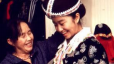 WEEK VI: CROSS-CULTURAL MEDICAL ETHICS  T 10-20 Hmong Metaphors and Medical Metaphors: Explanatory Models and Ethics Culhane-Pera, K.A., D.E. Vawter, P. Xiong, B. Babbitt, and M.M. Solberg, eds. 2003. Healing by  Heart: Clinical and Ethical Case Stories of Hmong Families and Western Providers. Nashville:  Vanderbilt University Press, pp. 1-68 (Introduction and Part I). **Read ahead if you can!** Film: Split Horn  Th 10-22 Cross-Cultural Medical Ethics: Hmong Models and Metaphors Culhane-Pera, K.A., D.E. Vawter, P. Xiong, B. Babbitt, and M.M. Solberg, eds. 2003. Healing by  Heart: Clinical and Ethical Case Stories of Hmong Families and Western Providers. Nashville:  Vanderbilt University Press, pp. 71-204, 222--252; 297-356 (Parts II [Abbey, Grace, Maddie  Kano], III [Cas, Alec, Alle], IV Maya, Marcella, Anna], V [Joe, Nate, Marte], & VII [Zoe, Clarissa,  Jakob]--Women’s Health, Children’s Health, Chronic Disease, Mental Illness). Everyone should read  the section "Culturally Responsive Health Care"). Please watch: video from the Alumni Video Project, by Katie Shaffer, MD-MPH student on  social construction, explanatory models, and ethics.7 Part Four: Pathologies of Power: Social Risk, Social Management, Social Silence, Social Ethics  WEEK VII: HIV/AIDS—SOCIAL RISK, OPPORTUNITY STRUCTURES AND PUBLIC SECRETS T 10-27Loud Silences: Pathologies of Power from Health Policy to Whispered Explanations and  Polite Indirection: Haiti, Cuba, Nigeria, and South Africa Guest Speaker: Drewallyn Riley (’05), Performance Measure and Continuous Quality  Improvement Technical Assistance Specialist, Education Development Center (EDC) Farmer, P. 2003. Pathologies of Power: Health, Human Rights, and the New War on the Poor.  Berkeley: University of California Press. Read: Ch 8 (New Malaise: Medical Ethics…), pp. 196-212. Smith, D.J. 2014. “’Feeding Fat on AIDS’: NGOs, Inequality, and Corruption.” Chapter 4 in  AIDS Doesn’t Show Its Face: Inequality, Morality, and Social Change in Nigeria. Chicago: University of  Chicago Press, pp. 103-120.  Wood, K. and H. Lambert. 2008. “Coded Talk, Scripted Omissions: The Micropolitics of AIDS  Talk in an Affected Community in South Africa.” Medical Anthropology Quarterly 22(3):213-233. 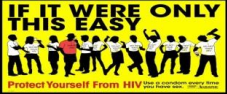 Th 10-29 Marriage And HIV Transmission: Keeping and Exposing “The Secret” Block, Ellen and Will McGrath. 2019. Infected Kin: Orphan Care and AIDS in Lesotho. New  Brunswick: Rutgers University Press. (selections, all in one pdf with green and red start and stop arrows) Hirsch et al. 2010. The Secret: Love, Marriage, and HIV. Nashville: Vanderbilt University Press, front matter through Chapter 1. WEEK VIII: ETHICS OF APPLIED MEDICAL ANTHROPOLOGY T 11-3 Concepts and Comparative Projects in new HIV Research Hirsch et al. 2010. The Secret: Love, Marriage, and HIV, Chapter 2 to end. Th 11-5 Ethics of Applied Anthropology: Cancer, Health Education, and Cultural  Appropriateness Balshem, M. 1993. Cancer in the Community: Class and Medical Authority. Washington:  Smithsonian Institution Press, pp. 125-147 (Chapters 5 & 6, Meaning for the Anthropologist, & Changing  the Victim). Livingston, J. 2012. “Amputation Day at Princess Marina Hospital,” In Improvising Medicine: An  African Oncology Ward in an Emerging Cancer Epidemic, 85-92. Durham: Duke University Press. Crenshaw, Kimberlé Williams. 2020. “When Blackness is a Preexisting Condition: How Modern  Disaster Relief has Hurt African American Communities.” The New Republic, May 4, 2020.  https://newrepublic.com/article/157537/blackness-preexisting-condition-coronavirus-katrina-disaster relief Retrieved 9/5/2020. Revisit: Hirsch, J. 2003. “Anthropologists, Migrants, and Health Research: Confronting Cultural  Appropriateness.” In American Arrivals: Anthropology Engages the New Immigration. Edited by N.  Foner, 229-257. Santa Fe: School of American Research Press.  Part Five: Collaborative Medical Anthropology: Engaging Our Community Partners  WEEK IX: CARLETON SOCIETY FOR MEDICAL ANTHROPOLOGY T 11-10 Student presentations: Annual Meeting of the Carleton Society for Medical Anthropology  N.B.: Incarceration & COVID Public Health Lunch: A Collaboration between IDSC 135 and   SoAn 262, 12:15, Zoom link to be announced8 Th 11-12 Student presentations: Annual Meeting of the Carleton Society for Medical Anthropology N.B.: Professor away at advisory board meeting; presentations will be recorded. WEEK X: CARLETON SOCIETY FOR MEDICAL ANTHROPOLOGY T 11-17 Student presentations: Annual Meeting of the Carleton Society for Medical Anthropology  W 11-18 TERM PAPERS DUE no later than 11:59 p.m.  Enjoy your winter break! 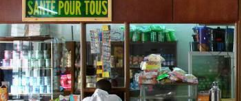 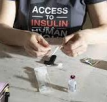 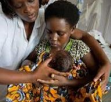 IMPORTANT INFORMATION (lots of it!) V. COURSE REQUIREMENTS IN OVERVIEW—PRINCIPLES  The requirements for this course include completion of reading assignments by the class meeting  for which they are assigned, class attendance and participation, one four page response paper on a topical  set of readings from the syllabus, leading discussion on a day's readings as part of a team, and a final  research paper (including proposal, bibliography, and oral presentation). There are two options for the  final paper: a paper linked to several academic civic engagement opportunities (the default), and a library  research paper on a topic of your choice. To make this class successful, there are some principles of  positive behavior we must follow: A. Attendance is important because your presence adds something to class. While not everyone can  make it to class for every session, frequent absences will count against you. As a courtesy, please tell me  why you were absent; for an “excused” absence, you must give me a legitimate and trustworthy reason  before class. I will ask the class for permission to record Zoom sessions for people who need to be absent;  to respect everyone’s privacy, remember that what is said in our Zoom room stays in our Zoom room.  B. Listening: I assume and expect that we will all be enthusiastic and respectful participants in class,  which means that we learn from our readings and from each other in courteous, constructive debate. We  can only do this if we listen to each other.  C. There are many ways of participating: questioning, commenting, listening carefully when other  students ask questions or propose a new or different way to think about the materials we are studying, eye  contact, nodding, active note-taking. Remember to ask questions, email me, or come to my office hours if  anything is unclear to you or if you want to discuss something related to this class. D. Respect, including pronouns: I am dedicated to making our classroom a respectful environment  where everyone can participate comfortably. One part of this is that we should all refer to everyone by  their chosen name, the correct pronunciation of their name, and their chosen pronouns. Another aspect of  respect is recognizing that this course necessarily deals with difficult topics, and that what might be an  obvious trigger for you may not be so for others, and vice versa.  E. Punctuality: Please hand in assignments and be prepared for oral presentations on time. Deadlines  are deadlines. Nonetheless, if you talk to me beforehand about extenuating circumstances, I am not an  ogre and will accommodate your needs within the realm of fairness. Departmental policy is to subtract 9 one letter grade for each day an assignment is late. Final papers more than 3 days late will be accepted  only if you have been granted an "EXT" by the Dean of Students Office (your class dean). F. Academic honesty: Cite correctly and do not plagiarize. Please consult the College's policy on  Academic Integrity, which can be found here. G. Citation norms: The American Anthropological Association decided in September 2015 to move to  the Chicago Manual of Style (CMOS)’s author-date option. A brief description of this citation style is  found at the end of this syllabus. A more extensive style sheet is found on our departmental website at:  http://apps.carleton.edu/curricular/soan/resources/citation/. You are required to follow CMOS author date citation style. This is part of practicing writing like an anthropologist. H. Writing portfolio: You may find one or more of the writing assignments in this course to be  appropriate for your writing portfolio, which is due at the end of your sixth term. I will work with you to  revise, if necessary. For more information on the portfolio, consult the folder you received as a first-year  student, talk with your advisor, or read about it on the web at: http://www.acad.carleton.edu/campus/wp/.  Please see the “Helpful Information” section below to find out about the Writing Center and Writing  Assistance for Multilingual Writers. I. Accommodations/Special Needs: Please see the “Helpful Information” section for a statement about  accommodations for students with disabilities and how to contact Chris Dallager, Director of Disability  Services (507-222-5250; cdallager@carleton.edu) to arrange a confidential discussion regarding equitable  access and reasonable accommodations. Carleton faculty are strongly encouraged to wait for official  notification of accommodations before modifying course requirements for students. I appreciate it if you  seek accommodations so I can be notified early in the term. Students with any other concerns needing  special consideration should also bring this to my attention early in the term.  These principles of positive behavior are strategies to help you learn and to help you do what  anthropologists do: participate, observe, discuss, analyze, write, learn details, contextualize in the big  picture, and make sense of things. VI. COURSE REQUIREMENTS IN DETAIL A. Required Reading  Readings should be completed before the class session for which they are assigned. Think about the  issues raised, how they relate to issues in previous readings, to your own life, and to the lives of those you  know and care about. Jot down your questions and confusions, and use these to contribute to class  discussions. See the "General guide to reading" at the end of this syllabus for a useful reading strategy.   Readings consist of book length ethnographic monographs (available in the bookstore), and scholarly  articles. All assigned articles will be uploaded to or linked through Moodle.  Required texts (available through the bookstore) are as follows: Culhane-Pera, K., et al. 2003. Healing by Heart: Clinical and Ethical Case Stories of Hmong  Families and Western Providers. Nashville: Vanderbilt U Pr. (Also available online, as a series of  pdf files, at Project Muse) Hirsch, J. et al. 2010. The Secret: Love, Marriage, and HIV. Nashville:Vanderbilt U Pr. (also Available  online, as a series of pdf files, at Project Muse) Sered, S. and R. Fernandopulle. 2007. Uninsured in America: Life and Death in the Land of  Opportunity. Berkeley: U of California Pr (updated with a new afterword). ISBN:  9780520250062  Further &/or Recommended readings are supplemental texts for those of you with special interest in  a particular subject, to use in papers and/or class presentations, or for future perusal. Some are entire  books, and some are articles. I do not expect you to read them for class. The references are for you to look  up if you are interested.  B. Class Participation, Discussion Forum, and Discussion Starting (20% of grade)  This is a primarily discussion-based focused around discussion of readings, films or slides, and  concepts. Part of each synchronous class session will involve some brief lecture material, to provide  background information or clarify terms, and part will be discussion “sparked” by Discussion Starters and guided by the professor. 10  Once a week, prior to your designated class session, you will post a response to the readings— approximately 150 words—on our Moodle Discussion Forum. If I have posted a prompt to guide your  reading and discussion, please let that guide your response. Everyone will have to read ahead to do this in  a timely fashion, no later than 9:00am on the day of the class session, but preferably the evening before. If  your last name begins with the letter A-K, you must post for Tuesday’s classes; if your last name begins  with the letter L-Z, you must post for Thursday’s classes. (You are welcome to post more frequently if  you are so moved!)  As Discussion Starters, you will curate the Discussion Forum for your assigned day, drawing out the  main points. During our synchronous class session, you will share a brief summary of these main points.  Based on your curation of your peers’ comments, reading of assigned texts, and the way you relate these  to other readings or issues, prepare a small set of questions, comments, and/or activities to start our  synchronous class discussion for a day. Each student will do this at least two times. Sometimes you will  do this with a partner.  Student participation in all discussions is essential both for your own learning and for that of the other  students in class. This requires that you have read and thought about the readings for the day, and that  you listen carefully when other students ask questions or propose a new or different way to think about  the materials we are studying. In grading class participation, I will take into consideration class  attendance, and most importantly, discussing readings and issues in a thoughtful and prepared way. C. ARK Paper (15% of grade)  Write a one-page single-space ARK (abstract-response-keywords) paper on one class topic’s set of  readings, relating at least one from that set of readings to a corresponding alumni mini-video. You will  sign up for a particular topic/date. ARK papers include: 1) a 200 word abstract of the reading(s); 2) your  200-250 word intellectual response, that also draws connections between the reading and a corresponding mini-video from an alum explain the effect of COVID and/or the current struggle for  racial justice to their current work; and 3) four or five keywords. ARK papers are always due at 11:59 on  the last day of your assigned unit (for example, if we finish discussing the topic on a Thursday, your  paper is due 11:59 Thursday night). Please upload your paper onto Moodle as an MS-Word e-mail  attachment, including your name in the document filename (e.g. pfeldmanARKpaper.docx). Please also remember to cite your sources, using anthropological (Chicago Manual of Style AUTHOR-DATE) citation style.  D. Final Term Project (total of four components: 65% of grade)  For the final term project, you may choose between two options: Option A consists of a paper linked to  one of the academic civic engagement (ACE) opportunities, and Option B is a library research paper on a  topic of your choice. All options require an application, due early in the term. Option A, participation in  one of several ACE projects, is the “default” option, meaning that I assume and greatly encourage  students to take one of the ACE options. For Option B, you must have a specific topic in mind that you  are burning to investigate. I encourage everyone to come to office hours (of the prof as well as of the  ACE TA) to explore their interests and the various final project options with us. Our ACE TA, Jill Yanai,  is happy to consult with you about the application process and about conceiving and carrying to fruition a  successful ACE project. A further explanation of ACE Option A is attached to this syllabus.  Both of these options consist of four components: 1) A Preliminary Annotated Bibliography (10% of  grade); 2) a Term Paper Proposal (15% of grade); 3) a Final Term Paper (30% of grade); and 4) an  Oral Presentation (10% of grade).   Final Project Options A1, A2, A3 & A4 will result in a ten-page paper and oral-presentation based  upon an academic civic engagement project with a variety of community partners (Northfield Historical  Society [in collaboration with members of HIST 200, the Northfield Community Action Center,  HealthFinders Collaborative, and the CCCE with members of IDSC 235). You can find descriptions of  each project at the end of this syllabus. Most of these projects ask that you prepare some sort of write-up  or project summary for the community partners in addition to the more academic term paper employing  medical anthropological concepts that you will turn in for this class. The summary and/or any other  materials made for the community partners will be considered in the grade of the final paper.11  Final Project Option B is a ten-page library research paper on a topic of your choice within the area of  medical anthropology. You should clear your topic with me (don’t forget office hours!), and should have  a good reason to choose this option over one of the many ACE options. The topic should allow you to  refer to concepts and readings we will have discussed in class in your final paper and presentation.  The four components of the final project:  By Friday September 18, 5:00 pm (Week I) all students should hand in their application indicating  their preferences for final project options. Please hand your applications in electronically via Moodle (or  mail to pfeldman@carleton.edu, yanaij@carleton.edu, and eoliver@carleton.edu).  By Sunday night, October 4, 11:59 pm (Week IV)] all students should hand in a preliminary annotated bibliography of 5 to 10 anthropological sources. In your bibliography, be sure to include articles from  scholarly journals as well as books, cited in the CMOS author-date citation style now used by  professional anthropologists. Annotations should be about two sentences long, indicating what the article  or book is about and how it will contribute to your final project. For example, does it explore or illustrate  a concept that you might use to interpret your findings, does it serve as a model for the type of work you  plan to do, or does it give background data necessary for understanding the social and/or historical  context of your topic? This annotated bibliography counts for 10% of your final grade. Please hand your  bibliographies in electronically via Moodle (or mail to pfeldman@carleton.edu and yanaij@carleton.edu).   By Friday October 16, 11:59 pm (Week V) all students, regardless of final term project option, should  hand in a one-page topic proposal and an additional page with a list of at least ten bibliographic sources (no need for annotations for this assignment). Paper proposals should include a description of your topic,  its substantive significance for medical anthropology, its significance in terms of applying or developing  medical anthropological theory, and some sense of how you plan to structure your argument. Because  many paper topics will require you to use Minitex or other interlibrary loan services, I expect you to get  started weeks before the proposal deadline. Use this proposal as a tool to sharpen the focus of your  research projects and link them to medical anthropological concepts and literature. This proposal counts  for 10% of your final grade. Please hand your topic proposals in electronically via Moodle (or mail to  pfeldman@carleton.edu and yanaij@carleton.edu).   All Final Papers are due Wednesday November 18 by 11:59 pm. (plan ahead: see conditions for lates  above). Please save a copy for yourself for paper presentations, which will occur during the last two class  meetings of term. These presentations will be conducted like presentations at professional academic  meetings. We will organize a series of panels for the Carleton Society for Medical Anthropology, with  time to discuss at the end of each panel. Presentations (which are graded) will be strictly timed; they may  be read, but are much more effective when freely spoken from an organized outline. Refreshments  included! VII. HELPFUL INFORMATION and FREE RESOURCES FOR STUDENTS A. Office Hours Please make use of my scheduled office hours. I’m there for you! Please sign up for 15-minute time slots  via Google calendar. Click here to sign up for OFFICE HOURS. My office hours will be held by Zoom on Mondays 12:00-1:30pm CT (Passcode: 310702), and on Fridays 10:30am-12:00 noon CT (Passcode:  207590). My office hours will be a Zoom room with a waiting room. Please wait patiently while I finish  up with my previous appointment. If you can't meet during my normal office hours, e-mail me about  scheduling another time.  B. Inclusion and Course Materials Assistance I strive to create an inclusive and respectful classroom that values diversity. Our individual differences  enrich and enhance our understanding of one another and of the world around us. This class welcomes the  perspectives of all ethnicities, genders, religions, ages, sexual orientations, disabilities, socioeconomic  backgrounds, regions, and nationalities. I also recognize the potential financial burden of course expenses  such as books and printing. If you need assistance to cover course expenses, please speak with me,  preferably during the first week of class. Please note that the CCCE can cover travel costs for students to  work with community partners for ACE projects, although in our new remote-learning environment that  should not be necessary.12 C. Ask a Librarian Ask a librarian—especially our social science superhero specialist librarian Kristin Partlo—for help with  your research in this class. You can make an online appointment with your library liaison or chat with a  librarian online 24/7. You can also email and call. Librarians help students find and evaluate articles,  books, websites, statistics, data, government documents, and more. For more information on hours and  librarians, visit the Gould Library website at go.carleton.edu/library. Don’t forget to look at the course  guide Kristin has made specifically for our class: https://gouldguides.carleton.edu/soan262! D. Accommodations for Students with Disabilities If you have any challenge that you think may pose obstacles to your successful completion of the course,  please discuss this with me at the beginning of the term so that we may accommodate your situation.   Like the rest of Carleton College, I am committed to providing equitable access to learning  opportunities for all students. Please be aware that Carleton faculty are strongly encouraged to wait for  official notification of accommodations before modifying course requirements for students. Thus, if you  have, or think you may have, a disability (e.g., mental health, attentional, learning, autism spectrum  disorders, chronic health, traumatic brain injury and concussions, vision, hearing, mobility, or speech  impairments), please contact disability@carleton.edu or call Sam Thayer (’10), Accessibility Specialist  (x4464) or Chris Dallager, Director of Disability Services (x5250) to arrange a confidential discussion  regarding equitable access and reasonable accommodations.  In addition, Carleton also provides technological resources for students with disabilities. The Assistive  Technologies program brings together academic and technological resources to complement student  classroom and computing needs, particularly in support of students with physical or learning disabilities.  Accessibility features include text-to-speech (Kurzweil), speech-to-text (Dragon) software, and audio  recording Smartpens. If you would like to know more, contact aztechs@carleton.edu or  visit go.carleton.edu/aztech E. The Writing Center I urge all students to utilize The Writing Center. The Writing Center is offering a full schedule of  videoconferences with peer writing consultants who can work with you during any stage of the writing  process (brainstorming to final proofreading). Hours and more information can be found on the writing  center website. You can reserve specific times for conferences by using their online appointment system. F. The Term-Long Program for Multilingual Writers If you are a second language writer and believe you might benefit from working individually with a  writing consultant on a regular basis this term, email Renata Fitzpatrick, Multilingual Writing  Coordinator, at rfitzpatrick@carleton.edu. She can arrange once- or twice-a-week meetings between you  and a specific writing consultant throughout the term. Meetings will be in an online format until in-person  classes resume on campus. G. Public Speaking (think ahead to oral presentations) Speech coaching is a student-staffed resource designed to assist you with class presentations, comps talks,  and other speech-related events. Jenny Portis ’20 can assist you with speech & communication skills  including clarity, organization, articulation, projection, body language, eye contact, and effective use of  aids (e.g., notes, PowerPoint, Keynote, etc.). Depending on your goals, your coach can also work with  you on the content of the presentation: organization, voice, clarity, and, ultimately, persuasive  impact. Jenny will coach students remotely, using Zoom. If you’d like to schedule a coaching session,  just fill out this brief, online form. . For more information, visit go.carleton.edu/speakeasy. H. Learning Strategies and Time Management Oscar Alvarez, Academic Skills Coach, is eager to help you develop learning strategies that work in the  Carleton context. His goals are to heighten your awareness of your personal strengths and to offer  different ways you can approach your academic work so you’re more efficient and effective. For details  on how to schedule a videoconference with Oscar, visit: Learning Strategies & Time Management. If you prefer to learn these skills and strategies on your own, visit “Helpful DIY Resources.” I. Student Well-Being Carleton College urges you to make yourself–your own health and well-being–your priority throughout  this ten-week term and your career here. It is important to recognize stressors you may be facing, which  can be personal, emotional, physical, financial, mental, or academic. Sleep, exercise, and connecting with  others can be strategies to help you flourish at Carleton. If you are having difficulties maintaining your 13 well-being, feel free to contact me and/or pursue other resources, such as Student Health and  Counseling or the Office of Health Promotion. J. Title IX Carleton is committed to fostering an environment free of sexual misconduct. Please be aware all  Carleton faculty and staff members, with the exception of Chaplains and SHAC staff, are “responsible  employees.” Responsible employees are required to share any information they have regarding incidents  of sexual misconduct with the Title IX Coordinator. Carleton’s goal is to ensure campus community  members are aware of all the options available and have access to the resources they need. If you have  questions, please contact Laura Riehle-Merrill, Carleton’s Title IX Coordinator, or visit the Sexual  Misconduct Prevention and Response website: https://www.carleton.edu/sexual-misconduct/. K. On-Campus Public Health Resources Carleton College maintains two public health web pages of interest: the Academic Public Health Page,  and the Public Health Pathways Page. You might also be interested in the Pre-Health Advising Page.  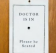 VIII. RELEVANT STUDY SKILLS AND MECHANICS Guidelines for Reading and Preparation for General Class Discussion A. Pre-reading Look at the book or article reference. Ask yourself: What does the title tell me? Do I recognize the author?  What other knowledge do I have about this topic or author? Looking at the date of publication, can I place this piece  in the recent history of ideas (this is hard to do, especially early in the term)? B. Reading Your first goal is to understand what the article or monograph is about, what the author is trying to say, and  how s/he goes about doing so. What questions does the author investigate? Is the article mainly theoretical or  descriptive? What theories does the author propose or rely upon, with what implications? What data or evidence  does the author use to make his or her argument? Are these well-suited to the questions posed?  C. Post-reading Evaluate how this reading relates to our discussion topic, and to other readings or discussion topics. How  could we analyze this further? What is your reaction to this reading (e.g. intellectually, emotionally)? Reading in this way will make you prepared to participate actively and meaningfully in class discussions. Guidelines for Writing Papers Goals for college-level writing include attention to: Audience and purpose; Clarity of prose; Clear  organization; Effective use of evidence; Appropriate attribution and citation; Effective use of Standard English.  Papers you write in this course will give you practice in reading, writing, and analysis. Use feedback from one paper  to improve your approach and writing in the next paper. While you cannot re-write a paper for a better grade, I will  read and comment on a draft of a particularly thorny section of a paper, before it is due, if you give me sufficient  time. Office hours are good for this. Each paper should have a title page, with an interesting and descriptive title, your name, the date, and the  course number and title. Papers should be 12 font with 1-inch margins, with the text section double spaced. (Think  papers are 3 pages. In your final paper, aim for 10 pages. I will stop reading after 12 pages.) The text should be  followed by a “references cited” section (the bibliography of works you cite in the paper) in anthropological citation  style (see below). Make sure you have an introduction, a logically organized body of the paper, and a conclusion.  Section headings provide useful guideposts to the way you organize your thoughts, and are particularly important for  longer papers. Here are some tips on writing well: • Write from the top down. Start with your most important point, then develop it. Don’t keep your reader  guessing. Don’t save the punch line for the end! • Use good topic sentences. Topic sentences should tell your reader the point of the paragraph. New thoughts  generally require new paragraphs. Use transition sentences for flow between paragraphs and sections. When  you turn to a new thought, be sure your reader can connect backward and forward to other parts of the text.  • Use your topic paragraph effectively. Good titles are nice. So are zippy first sentences. 14 • Eschew the passive voice. “Jenny wrote the book” is better than “The book was written by Jenny.” This is  particularly important in the social sciences, because use of passive voice masks agency.  • Vary sentence structure to enliven your writing. Avoid run-on sentences.  • Watch your spelling, grammar, and punctuation. Look out for singular/plural agreement. (Note: the word  “data” is plural.) Use semicolons appropriately (that is, to separate complete sentences).  • Avoid unclear referents (like “it” without an obvious connection to what “it” is). Also avoid indirect wording.  As much as possible, eradicate the phrases “there are,” “it is,” and the like from your writing. • Watch for dangling clauses. The sentence, “Hot from the oven, I ate the pizza,” implies that I (not the pizza) am  hot from the oven.  • Use parallel phrases. “I like to swim, read, and eat” is better than “I like swimming, to read, and food.”  • Learn the difference between “because” and “since.” “Since” refers to time: “Since 1940, women’s hemlines  have crept up.” Know the difference between “that” and “which.” Generally, if you can use “that,” do so.  Master the correct usage of “affect” and “effect,” whose meanings as nouns differ from their meanings as verbs! • Plain English is best. Don’t be wordy. For example, you rarely need to use the term “in order to.”  • Cite your sources with author, date, and page number for quotations, as well as for specific ideas or any short,  paraphrased segments. When in doubt, cite it! See section on “Anthropological Citation Style” below. • Consider your audience. Use the appropriate tone and style; above all, don’t be boring! • Rewriting is the key to writing well.  Anthropological Citation Style (Chicago Manual of Style Author-Date Version) In papers for this and other anthropology classes, you should use the correct citation style, following  the major anthropological professional journals. This means you need to cite, both in the text and in a section  titled “References Cited” following the text, works from which you have drawn ideas as well as works you  quote. The various journals published by the American Anthropological Association use the author-date style in the Chicago Manual of Style, which can be located on their website. (Remember to use the author-date tab!) In the course of your text, you should cite authors whose ideas you use with their last name and the  date of publication; you can even include more than one citation if you got the idea from more than one source  (Ginsburg 1989; Ginsburg and Rapp 1991). If you quote an author, e.g. that “the powers of village women...  [do not] provide women with the last word” (Harding 1975, 308), you include the page number(s). Note the  placement of punctuation, and that the citation and period/comma are outside of the quotation marks. References Cited (please, not “Bibliography” or “Works Cited”), placed starting on a new page at the  end of your text, includes only publications cited in the text. All entries must be listed alphabetically by last  name of author, and chronologically arranged for two or more titles by the same author. The layout should be  as follows: 1a) for a journal article, showing the volume and issue numbers, and page numbers: Becker, Gay. 1994. “Metaphors in Disrupted Lives.” Medical Anthropology Quarterly 8(4):383-410. 1b) If you find and read/download the journal article from an online source, include the DOI (Digital Object  Identifier) if the journal lists one. A DOI is a permanent ID that, when appended to http://dx.doi.org/ in the  address bar of an Internet browser, will lead to the source. If no DOI is available, list a URL, including an access date. Kossinets, Gueorgi, and Duncan J. Watts. 2009. “Origins of Homophily in an Evolving Social Network.”  American Journal of Sociology 115:405–50. Accessed February 28, 2010. doi:10.1086/599247.  2) for a chapter in a book of collected essays (Author. date. “chapter title.” In Book Title, edited by Editors,  pages. Place of Publication: Publisher.): Kelly, John D. 2010. “Seeing Red: Mao Fetishism, Pax Americana, and the Moral Economy of War.” In  Anthropology and Global Counterinsurgency, edited by John D. Kelly, Beatrice Jauregui, Sean T.  Mitchell, and Jeremy Walton, 67–83. Chicago: University of Chicago Press. 3) for a book (title is capitalized; date, place of publication [use the first one listed], and publisher all  included): Riedmann, Agnes. 1993. Science That Colonizes: A Critique of Fertility Studies in Africa. Philadelphia:  Temple University Press. 4) for an article in a newspaper or popular magazine:15 Stolberg, Sheryl Gay, and Robert Pear. 2010. “Wary Centrists Posing Challenge in Health Care Vote.”  New York Times, February 27. Accessed February 28, 2010.  http://www.nytimes.com/2010/02/28/us/politics/28health.html. 5) for website content, include as much of the information you’d need for a printed publication’s citation as  possible (including author’s name, date of publication, title, publisher), followed by the URL of the site you  are citing. Because such content is subject to change, include an access date or, if available, a date that the site  was last modified. In the absence of a date of publication, use the access date or last-modified date as the basis  of the citation.: United Nations. 2011. “World Population Prospects, the 2010 Revision. Standard variants: Migration.”  United Nations, Department of Economic and Social Affairs, Population Division, Population Estimates  and Projections Section (updated 28 June 2011). http://esa.un.org/wpp/Excel-Data/migration.htm (accessed 27 December 2011). Following this style is a requirement. Ask if you have questions. 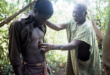 IX. KEY CONCEPTS IN MEDICAL ANTHROPOLOGY • disease-illness-sickness is the widely used tripartite scheme of anthropologist Allan Young; disease is the  Western biomedical practitioner’s category, and refers to biological states and symptoms. Illness is the  lived experience of sufferers and their families and significant others, and involves the cultural ways in  wish we define signs as “symptoms.” Sickness is the category that links illnesses and diseases to large scale economic, political, and social matters, shaping who gets sick as well as healer-patient interactions.  Medicalization is a related term referring to the process whereby conditions come to be viewed and  interpreted as diseases and hence as amenable to biomedical intervention. • the social context of healing is the social setting in which healing takes place and the consequent social  ramifications. Social relations are often made and unmade, strengthened and weakened, maintained and  changed in the course of healing. • the cultural construction of the human body is the culturally-specific ways in which the human body is  made meaningful in given human communities and linked to other domains of social life, such as religion  and politics, often by means of metaphors and other symbols. Recent anthropological work relates ideas  about the body to anthropologies of emotions and the senses. Related terms include somatization and  psychosomatic illness. • ritual and symbolism are key fields of study more broadly in anthropology, and crucial to understanding  culturally-specific ideas about health and illness as well as forms of healing. • explanatory models include folk models (e.g. Kongo “disease of man,” Haitian “sent sickness” or Latin  American nervos), popular models (e.g. lay American models of hypertension or cancer), or, strictly  speaking, biomedical (allopathic medicine) models of health and illness conditions. In each healer-patient  interaction, each person brings their own explanatory model to the encounter, and consultation is often a  negotiation among these models. This concept was particularly developed by Arthur Kleinman. A  somewhat distantly related concept is that of culture-bound syndromes. • authoritative knowledge is the knowledge that counts in a particular situation. Decisions, such as when to  push during childbirth or whether or not a feverish child needs a spinal tap to check for meningitis, are  made by those with authoritative knowledge. Whose knowledge gains authority may change from situation  to situation (e.g. a hospital vs. a home setting). This concept was particularly developed by Brigitte Jordan. • medical pluralism is a mixture of different types of health care institutions, each with their own ideas and  practices, co-existing in a particular locale. Sometimes these different institutions compete with each  other, and sometimes they cooperate. This common state of affairs is affected by history and by power  relations within society. Colonial and postcolonial policies, for example, often recognize, legitimate, and  professionalize certain types of traditional practitioners and not others, while introducing new forms of  medial and spiritual healing. A related concept is plural medicine, which refers to a mixture of types of 16 diagnoses, therapies, and practitioners within a particular type of medicine (such as “Traditional Chinese  Medicine”). • therapy management is a social process that pulls significant others in the lives of sufferers into the  processes of interpreting affliction and of taking therapeutic action on the basis of these interpretations.  Dissension within the therapy management group leads to consultation of multiple healers. The therapy  management group helps to interpret the type of illness, decide on the timing, type and sequencing of  therapies, and to escort and support the sufferer. This concept was particularly developed by John Janzen. • cross-cultural medical ethics is a growing field that deals with bridging possible misunderstandings and  differences in explanatory models and assumptions about who should be involved in therapy management.  It is particularly important in situations of cultural pluralism, for example when immigrant or refugee  populations interact with the biomedical health care system in the United States. Related concepts include  cultural competence and cultural responsiveness. • the social determinants of health, as defined by the World Health Organization, are “the circumstances  in which people are born, grow up, live, work, and age, as well as the systems put in place to deal with  illness. These circumstances are in turn shaped by a wider set of forces: economics, social policies, and  politics” (WHO 2011:n.p.). • social inequality is a key concept in the social sciences, with enormous impact on health care inequities,  on the interaction between patients and healers, and on illness models and health education efforts that  blame the victim. It affects each of the ideas and processes mentioned above. • the socio-ecological model is utilized in public health to understand the dynamic interrelations and  interactions of personal and environmental factors; modeled as a series of concentric circles, working  outward from individual to interpersonal, community, institutional, and macro-/public policy levels. X. DEFINING MEDICAL ANTHROPOLOGY The Society for Medical Anthropology website (http://www.medanthro.net/definition.html) poses the  definitorial question, “what is medical anthropology?” Here is their answer: What is medical anthropology? • Medical Anthropology is a subfield of anthropology that draws upon social, cultural, biological, and  linguistic anthropology to better understand those factors which influence health and well-being (broadly defined), the experience and distribution of illness, the prevention and treatment of sickness,  healing processes, the social relations of therapy management, and the cultural importance and  utilization of pluralistic medical systems. The discipline of medical anthropology draws upon many  different theoretical approaches. It is as attentive to popular health culture as bioscientific  epidemiology, and the social construction of knowledge and politics of science as scientific discovery  and hypothesis testing. Medical anthropologists examine how the health of individuals, larger social  formations, and the environment are affected by interrelationships between humans and other species;  cultural norms and social institutions; micro and macro politics; and forces of globalization as each of  these affects local worlds. Medical anthropologists study such issues as: • Health ramifications of ecological "adaptation and maladaptation" • Popular health culture and domestic health care practices • Local interpretations of bodily processes • Changing body projects and valued bodily attributes • Perceptions of risk, vulnerability and responsibility for illness and health care • Risk and protective dimensions of human behavior, cultural norms and social institutions • Preventative health and harm reduction practices • The experience of illness and the social relations of sickness • The range of factors driving health, nutrition and health care transitions • Ethnomedicine, pluralistic healing modalities, and healing processes • The social organization of clinical interactions • The cultural and historical conditions shaping medical practices and policies • Medical practices in the context of modernity, colonial, and post-colonial social formations • The use and interpretation of pharmaceuticals and forms of biotechnology • The commercialization and commodification of health and medicine17 • Disease distribution and health disparity • Differential use and availability of government and private health care resources • The political economy of health care provision. SOME MEDICAL ANTHROPOLOGICAL BLOGS ACCESS DENIED: A Conversation on Unauthorized Im/migration and Health,  http://accessdeniedblog.wordpress.com/ Voices from Medical Anthropology (SMA), http://socmedanthro.wordpress.com/ Somatosphere: Science, Medicine and Anthropology collaborative website: http://somatosphere.net/ Ebola Response Anthropology Platform, http://www.ebola-anthropology.net/ Growing Up Healthy: Connecting the Families of Rice County, Minnesota, http://growinguphealthy.org/ HealthFinders Collaborative, http://healthfindersmn.org/  Rural Immigration Network, http://ruralimmigration.net/ Carleton Gould Library Course Guide, www.gouldguides.carleton.edu/soan262 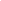 XI. FURTHER READINGS For your future reference, organized by class topics & weeks Week 1 On medical anthropological concepts and theory: Janzen, J.M. (2002) Introducing Medical Anthropology (Ch. 1, pp.  1-19), and The Origins and Theories of Medical Anthropology (Ch. 2, pp. 21-49) in The Social Fabric of Health;  Singer, M. and H. Baer (2007) Introducing Medical Anthropology (especially Ch. 1-3); Young, A. (1982) The  anthropologies of illness and sickness. Annual Review of Anthropology 11:257-285; Csordas, T.& A. Kleinman  (1996) The Therapeutic Process. In C.F. Sargent and T.M. Johnson, eds. Handbook of Medical Anthropology.  Westport: Greenwood pp. 3-20; Kleinman, A. (1995) Writing at the Margin: Discourse Between Anthropology and  Medicine. Berkeley: U California Press; Good, B.J. (1994) Medicine, Rationality, and Experience: An  Anthropological Perspective. Cambridge: Cambridge U. Press; Erickson, P.I. (2008) Ethnomedicine. Long Grove:  Waveland Press. Week 2 On social determinants in relation to incarceration: California Coalition for Women Prisoners. 2020.  #COVID19DecarcerateSyllabus, last updated April 19, 2020.  https://docs.google.com/document/d/1XNkWwFajh7WsSbvVCMoaIxiFsXtsoQ5RlEFewOgBX6A/edit; Le Marcis,  Frédéric. 2019. “Life in a space of necropolitics : toward an economy of value in prisons.” Ethnos 84(1):74-95: Kelly-Hanku, Angela, Thomas Kawage, Andrew Vallely, Agnes Mek, and Bradley Mathers. 2015. “Sex, violence  and HIV on the inside : cultures of violence, denial, gender inequality and homophobia negatively influence the  health outcomes of those in closed settings.” Culture, Health & Sexuality 17(8): 990-1003: Dauria, Emily F, Lisa  Oakley, Kimberly Jacob Arriola, Kirk Elifson, Gina Wingood, and Hannah L.F. Cooper. 2015. “Collateral  consequences : implications of male incarceration rates, imbalanced sex ratios and partner availability for  heterosexual black women.” Culture, Health & Sexuality 17(10):1190-1206; Bland, Sean E, Matthew J. Mimiaga,  Sari L. Reisner, Jaclyn M. White, Maura A. Driscoll, Deborah Isenberg, Kevin Cranston, and Kenneth H. Mayer.  2012. “Sentencing risk : history of incarceration and HIV/STD transmission risk behaviours among black men who  have sex with men in Massachusetts.” Culture, Health & Sexuality 14(3-4): 329-345; Bengtsson, Tea Torbenfeldt.  2012. “Boredom and Action: Experiences from Youth Confinement.” Journal of Contemporary Ethnography 41(5):  526-553; Rhodes, Lorna A. 2010. “Questioning supermax” Anthropology Now 2(1): 48-56: Silove, Derrick, Patricia  Austin, and Zachary Steele. 2007. “No Refuge from Terror: The Impact of Detention on the Mental Health of  Trauma-Affected Refugees Seeking Asylum in Australia.” Transcultural Psychiatry 44(3): 359-393; Rhodes, Lorna  A. 2005. “Changing the subject : conversation in supermax.” Cultural Anthropology 20(3): 388-411; Gear, Sasha.  2005. “Rules of engagement : structuring sex and damage in men's prisons and beyond.” Culture, Health And  Sexuality 7(3): 195-208.18 On social determinants in relation to diabetes (example of a chronic illness that increases susceptibility to infectious  diseases such as COVID-19): Seligman, R., E. Mendenhall, M.D. Valdovinos, A. Fernandez, and E.A. Jacobs. 2015.  “Self-care and Subjectivity among Mexican Diabetes Patients in the United States.” Medical Anthropology  Quarterly 29(10:61-79; Pollak, M. 2018. “Care in the Context of a Chronic Epidemic: Caring for Diabetes in  Chicago’s Native Community.” Medical Anthropological Quarterly 32(2):196-213; Montoya, Michael J. 2011.  Making the Mexican Diabetic: Race, Science, and the Genetics of Inequality. Berkeley: University of California  Press; Weidman, Dennis. 2010. “Globalizing the Chronicities of Modernity: Diabetes and the Metabolic Syndrome.”  In Chronic Conditions, Fluid States: Chronicity and the Anthropology of Illness, edited by Lenore Manderson and  Carolyn Smith-Morris, 38-53. New Brunswick: Rutgers University Press; Wiedman, D. 2012. “Native American  Embodiment of the Chronicities of Modernity: Reservation Food, Diabetes, and the Metabolic Syndrome among the  Kiowa, Comanche, and Apache.” Medical Anthropology Quarterly 26 (4): 595–612; Poss, J., & M.A. Jezewski.  2002. “The Role and Meaning of Susto in Mexican Americans' Explanatory Model of Type 2 Diabetes.” Medical  Anthropology Quarterly 16(3):360–377; Weller, Susan C., Robert D. Baer, Javier Garcia de Alba Garcia, Ana L.  Salcedo Rocha. 2012. “Explanatory models of diabetes in the U.S. and Mexico: The patient-provider gap and  cultural competence.” Social Science and Medicine 75 (6):1088-1096; Arcury, Thomas A., Anne H. Skelly, Wilbert  M. Gesler, and Molly C. Dougherty. 2004. “Diabetes meanings among those without diabetes: explanatory models  of immigrant Latinos in rural North Carolina.” Social Science & Medicine 59 (11): 2183-2193; Daniulaityte,  Raminta. 2004. “Making sense of diabetes: cultural models, gender and individual adjustment to Type 2 diabetes in  Mexican community.” Social Science & Medicine 59 (9): 1899-1912; Culhane-Pera, Kathleen., Cheng Her & Bee  Her. 2007. “‘We are out of balance here’: a Hmong Cultural Model of Diabetes.” Journals of Immigrant & Minority  Health 9: 179-190; Baglar, R. 2013. “’Oh God, Save Us from Sugar’: An Ethnographic Exploration of Diabetes  Mellitus in the United Arab Emirates.” Medical Anthropology 32(2): 109-125. Week 1, 2, & 3 On medical humanitarianism: Mulligan, Jessica M. and Heide Castañeda, eds. 2017. Unequal Coverage: The  Experience of Health Care Reform in the United States. New York: NYU Press; Wutich, Amber, et al. 2014.  "Stigmatized Neighborhoods, Social Bonding, and Health." Medical Anthropology Quarterly 28(4):556-577;  Seligman, Rebecca, et al. 2015. "Self-care and Subjectivity among Mexican Diabetes Patients in the United States."  Medical Anthropology Quarterly 29(1):61-79; Maes, Kenneth. 2015. "'Volunteers Are Not Paid Because They are  Priceless':..." Medical Anthropology Quarterly 29(1):97-115; Abramowitz, Sharon et al. 2015. "Medical  Humanitarianism: Anthropologists Speak Out on Policy and Practice." Medical Anthropology Quarterly 29(1):1-23; Quesada, James, Laurie Kain Hart & Phillippe Bourgois. 2011. Structural vulnerability and health: Latino migrant  laborers in the United States. In: Medical Anthropology 30 (4):339-362; World Health Organization, Commission  on Social Determinants of Health. 2008. Closing the Gap in a Generation. Health Equity Through Action on the  Social Determinants of Health. Geneva: WHO; Pigg, Stacy Leigh. 2013. On Sitting and Doing: Ethnography as  Action in Global health. Social Science & Medicine 99:127-134; Bochow, Astrid. 2015. “We Are Only Helping!”  Volunteering and Social Media in Germany’s New “Welcome Culture.” In: Blog Medizinethnologie: Körper,  Gesundheit und Heilung in einer globalisierten Welt. http://www.medizinethnologie.net/volunteering-and-social media-in-germanys-new-welcome-culture/. Accessed December 14, 2015; Castañeda, Heide, Seth Holmes, Daniel  Madrigal, Maria-Elena De Trinidad Young, Naomi Beyeler & James Quesada. 2015. Immigration as a Social  Determinant of Health. Annual Review of Public Health 36:375-392. On Latino and farmworker health care in the Midwest: Blewett, L., S. Smaida, C. Fuentes, and E. Zuehlke. (2003)  Health Care Needs of the Growing Latino Population in Rural America: Focus Group Findings in One Midwestern  State. Journal of Rural Health 19:33-41.Blewett, L.A., M. Casey, and K.T. Call (2004) Improving Access to Primary  Care for a Growing Latino Population: The Role of Safety Net Providers in the Rural Midwest. Journal of Rural  Health 20(3):237-245; National Center for Farmworker Health (n.d.) Facts about Farmworkers; Migrant and  Seasonal Farmworker Demographics Fact Sheet; HIV/AIDS Farmworker Fact Sheet; Maternal and Child Health  Fact Sheet. Buda, TX: National Center for Farmworker Health,  https://secure.mintecommerce.com/~ncfh/factsheets.php (accessed 12/8/2006); Heuer, Hess, and Klug (2004)  Meeting the Health Care Needs of a Rural Hispanic Migrant Population with Diabetes. Journal of Rural Health  20(3):265-270; Arendale, E. (2002) Medicaid and the State Children's Health Insurance Program. Migrant Health  Issues, Monograph No. 3. Buda, TX: National Advisory Council on Migrant Health, National Center for  Farmworker Health. https://secure.mintecommerce.com/~ncfh/monograph.php; Casey, M., L. Blewett, and K. Hall.  (2004) Providing Health Care to Latino Immigrants: Community-Based Efforts in the Rural Midwest. American  Journal of Public Health 94(10):1709-1711; Larson, A. (2002) Environmental/Occupational Safety and Health.  Migrant Health Issues, Monograph No. 2. Buda, TX: National Advisory Council on Migrant Health, National Center  for Farmworker Health.https://secure.mintecommerce.com/~ncfh/monograph.php.  On being uninsured: Huber, Sonya [Carl ‘93] (2010 Cover Me: A Health Insurance Memoir. Lincoln: University of  Nebraska Press.19 On health inequalities and the concept of “community” in public health: Chapman, R.R. and J.R. Bergren (2005)  Radical Contextualization: Contributions to an anthropology of racial/ethnic health disparities. Health 9(2):145-167;  Singer, M. and H. Baer (2007) Ch. 6 Health Disparity, Health Inequality. Pp 151-180 In Introducing Medical  Anthropology: A Discipline in Action. Lanham: AltaMira Press; Wayland, C. and J. Crowder (2002) Disparate  views of community in primary health care: Understanding how perceptions influence success. Medical  Anthropology Quarterly 16(2):230-247; Israel, B.A., A.J. Schulz, E.A. Parker, and A.B. Becker (1998) Review of  Community-Based Research: Assessing Partnership Approaches to Improve Public Health. Annual Review of  Public Health 19:173-202. Please also see the bibliography at the Access Denied blog, http://accessdeniedblog.wordpress.com/ Week 3 On childbirth (just a smattering!): Lazarus, E.S. 1997. “What Do Women Want? Issues of Choice, Control, and  Class in American Pregnancy and Childbirth.” In Childbirth and Authoritative Knowledge: Cross-Cultural  Perspectives. Edited by R. Davis-Floyd and C. Sargent, 132-158. Berkeley: University of California Press;  MacDonald, Margaret. 2018. “The Making of Informed Choice in Midwifery: A Feminist Experiment in Care.”  Culture, Medicine and Psychiatry; MacDonald, M. 2017. “Why Ethnography Matters in Global Health: The Case of  the Traditional Birth Attendant.” Journal of Global Health; MacDonald, M. 2016. “The Legacy of Midwifery and  the Women’s Health Movement in Contemporary Discourses of Patient Choice and Empowerment.” Canadian  Journal of Midwifery Research and Practice; Jordan, B. (1993) Birth in Four Cultures (4th edition); Martin, E.  (1987) The Woman in the Body, pp. 54-67, 139-155; R. Davis-Floyd and C. Sargent, eds. (1997) Childbirth and  Authoritative Knowledge; Kettler, S. K. (2000) Preparing for motherhood: Authoritative knowledge and the  undercurrents of shared experience in two childbirth education courses in Cagliari, Italy. Medical Anthropology  Quarterly 14(2):138-158; Obermeyer, C.M. (2000) Pluralism and pragmatism: Knowledge and practice of birth in  Morocco. Medical Anthropology Quarterly 14(2):180-201; Gerber, E. G. (2002) Deconstructing pregnancy: RU486,  seeing “eggs,” and the ambiguity of very early conceptions. Medical Anthropology Quarterly 16(1):92-108; Rapp,  R. (1993) Accounting for amniocentesis. In Knowledge, Power and Practice, S. Lindenbaum and M. Lock, eds., pp.  55-76; Geurts, K. (2001) Childbirth and Pragmatic Midwifery in Rural Ghana. Medical Anthropology 20(2-3):379- 408; Browner, C.H. (2009) Lessons from California on the Implementation of State-Mandated Fetal Diagnosis in the  Context of Globalization. In Globalization, Reproduction, and the State, C.H. Browner and C. F. Sargent,  eds.,Chapel Hill: Duke University Press; Browner, C.H. and H.M. Preloran (2000) Interpreting Low-Income Latinas  Amniocentesis Refusals. Hispanic Journal of Behavioral Sciences 22(3):346-368; Browner, C.H. and H.M. Preloran  (2006) Culture and Communication in the Realm of Fetal Diagnosis: Unique Considerations for Latino Patients. Pp.  31-44 In Sharpe, N.F. and R.F. Carter. Genetic Testing: Care, Consent, and Liability. NY: Wiley-Liss; Tiilikainen,  M. (2012) It’s Just Like the Internet: Transnational Healing Practices between Somaliland and the Somali Diaspora.  In Medicine, Mobility, and Power in Global Africa. H. Dilger, A. Kane, and S.A. Langwick, eds., pp. 271-294.  Bloomington: Indiana University Press; Launiala, Annika and Marja-Liisa Honkasalo (2010) Malaria, Danger, and  Risk Perceptions among the Yao in Rural Malawi. Medical Anthropology Quarterly 24(3):399-420.  Week 4 On death and end of life care: Lock, M. 1996. “Death in Technological Time: Locating the End of Meaningful Life.”  Medical Anthropology Quarterly (N.S.) 10(4):575-600; Wolf, Z.R. (1988) Nurses’ Work, the Sacred and the  Profane. Philadelphia: University of Pennsylvania Press, pp. 68-139 (on post-mortem care); Bloch, M. and J. Parry,  eds. (1982) Death and the Regeneration of Life. Cambridge U Press; Weiner, A. (1987) Death and the work of  mourning. Chapter 2 In The Trobrianders of Papua New Guinea, pp. 33-50; Frank, G., L.J. Blackhall, V. Michel,  S.T. Murphy, S.P. Azen, and K. Park. (1998) A Discourse of Relationships in Bioethics: Patient Autonomy and  End-of-Life Decision Making among Elderly Korean Americans. Medical Anthropology Quarterly 12(4):403-413.  On infant death and pregnancy loss: Wendland, Claire. 2016. “Estimating Death: A Close Reading of Maternal  Mortality Metrics in Malawi.” In Metrics: What Counts in Global Health. Edited by Vincanne Adams, 57-81.  Durham: Duke University Press; MacDonald, Margaret. 2019. “The Image World of Maternal Mortality: Visual  Economies of Hope and Aspiration in the Global Campaigns to Reduce Maternal Mortality.” Humanity; Cecil, R,  ed. (1996) The Anthropology of Pregnancy Loss. Oxford:Berg; Einarsdóttir, J. (2004) Tired of Weeping: Mother  Love, Child Death, and Poverty in Guinea-Bissau. Madison: U Wisconsin Pr; Levi-Strauss, C. (1963) The  effectiveness of symbols. In Structural Anthropology, pp. 186-205; Layne, L.L. (1992) Of fetuses and angels:  fragmentation and integration in narratives of pregnancy loss. Knowledge and Society 9:29-58; Feldman Savelsberg, P., F.T. Ndonko and S. Yang (2006) The Social Management of Fetal and Infant Death: Dual  Disruptions to Reproductive Lives and Discourses. Curare 29(1):7-15; Scheper-Hughes, 1992, Death Without  Weeping: The Violence of Everyday Life in Brazil. Berkeley: U of California Press [614 p.]; Scheper-Hughes, N.  (1989) Death without weeping. Natural History (Oct.): 8, 10, 12, 14, 16; Layne, L. (2007) Designing a Woman Centered Health Care Approach to Pregnancy Loss: Lessons from Feminist Models of Childbirth. Pp. 79-97 In  Reproductive Disruptions. Marcia C. Inhorn, ed. New York: Berghahn Books.20 On the body, senses, and disability: Geurts, K.L and Sefakor G.M.A. Komabu-Pomeyie. 2016. “From ‘Sensing  Disability’ to Seselelame: Non-Dualistic Activist Orientations in 21st Century Accra.” In Disability in the Global  South: The Critical Handbook, edited by Karen Soldatic and Shaun Grech, 85-98. Cham: Springer International  Publishing Switzerland; Geurts, K.L. (2009) When You Cannot Headload: Balance, Mobility, and the Dis/abling of  Sensibilities in Metropolitan Accra, pp. 97-106 In R. Schönhammer, ed. Körper, Dinge und Bewegung: Der  Gleichgewichtssinn in materieller Kultur und Ästhetik. Vienna: Facultas Verlag; Greenhalgh, S. (2012) Weighty  Subjects: The Biopolitics of the U.S. War on Fat. American Ethnologist 39(3):471-487; Strathern, A. (1996) Body  Thoughts. Ann Arbor: University of Michigan Press; Lambek, M. (1998) Body and mind in mind, body and mind in  body. In Lambek and Strathern, eds. Pp. 103-123, Bodies and persons. Cambridge University Press; Blacking, J.  (ed.) The Anthropology of the Body; Geurts, K.L. (2002) Culture and the Senses: Bodily Ways of Knowing in an  African Community. Berkeley: University of California Press; Geurts, K.L. (2005) Consciousness as ‘Feeling in the  Body’: A West African Theory of Embodiment, Emotion and the Making of Mind. In: D. Howes, ed., Empire of the  Senses: The Sensual Culture Reader. Oxford: Berg, pp. 164-178; Weiss, M. (2001) The Children of Yemen: Bodies,  Medicalization, and Nation-Building. Medical Anthropology Quarterly 15(2):206-221; Csordas, T. (ed.) (1994)  Embodiment and Experience; Desjarlais, R. (1992) Body and Emotion: The Aesthetics of Illness and Healing in the  Nepal Himalayas; Douglas, M. Natural Symbols; Wikan, U. (1989) Managing the heart to brighten face and soul:  Emotions in Balinese morality and health care. American Ethnologist 16:294-312; Winkler and Cole (eds.) (1994)  The Good Body; Nichter, M. and M. Nichter (1991) Hype and weight. Medical Anthropology 13:249-284; Lester,  R.J. (2007) Critical Therapeutics: Cultural Politics and Clinical Reality in Two Eating Disorder Treatment Centers.  Medical Anthropology Quarterly 21(4):369-387. Week 5 On the embodied mind (trauma & mental health): Acarturk C., M. Cetinkaya, I. Senay, B. Gulen, T. Aker, and D.E.  Hinton (2017) “Prevalence and Predictors of Posttraumatic Stress and Depression Symptoms Among Syrian  Refugees in a Refugee Camp.” The Journal of nervous and mental disease, June 19, 2017; Hinton, D.E., R. Reis,  and J. de Jong (2015) The “Thinking a Lot” Idiom of Distress and PTSD: An Examination of Their Relationship  among Traumatized Cambodian Refugees Using the “Thinking a Lot” Questionnaire. Medical Anthropological  Quarterly 29(3):357-380; Abramowitz, S.A. (2010) Trauma and Humanitarian Translation in Liberia: The Tale of  Open Mole. Culture, Medicine and Psychiatry 34:353-379 (2011 winner of the Virchow Prize); McKay, R. (2012)  Documentary Disorders: Managing Medical Multiplicity in Maputo, Mozambique. American Ethnologist 39(3):545- 561; Young, A. (1993) A Description of How Ideology Shapes Knowledge of a Mental Disorder (Posttraumatic  Stress Disorder). In Knowledge, Power and Practice: The Anthropology of Medicine and Everyday Life, S.  Lindenbaum and M. Lock, eds., pp. 108-128; Poss, J. and M.A. Jezewski (2002) The Role and Meaning of Susto in  Mexican Americans’ Explanatory Models of Type-2 Diabetes. Medical Anthropology Quarterly16(3):360-377:  Kermayer, L.J. and A. Young. (1998) Culture and Somatization. Psychosomatic Medicine 60:420-430; Lester, R.J.  (2009) Brokering Authenticity: Borderline Personality Disorder and the Ethics of Care in an American Eating  Disorder Clinic. Current Anthropology 50(3):281-302; Carroll, J.K. (2004) Murug, Waali, and Gini: Expressions of  Distress in Refugees From Somalia. Journal of Clinical Psychiatry 6:119-125. On therapy management: Sargent, C. and S. Larchanché. (2016) “Transnational Healthcare Circuits: Managing  Therapy Among Immigrants in France and Kinship Networks in West Africa,” In Affective Circuits: African  Migrations to Europe and the Pursuit of Social Regeneration, edited by Jennifer Cole and Christian Groes-Green.  Chicago: University of Chicago Press; Janzen, J.M. The Quest for Therapy: Medical Pluralism in Lower Zaire.  Berkeley: University of California Press; Spitzer, D., A. Neufeld, M. Harrison, K. Hughes, and M. Stewart. (2003)  Caregiving in Transnational Context: “My Wings Have Been Cut; Where Can I Fly?” Gender and Society  17(2):267-286; Foley, E. (2008) Neoliberal Reform and Health Dilemmas: Social Hierarchy and Therapeutic  Decision Making in Senegal. Medical Anthropology Quarterly 22(3):257-273.  Week 6  On cross-cultural medical ethics, and the Hmong: Taylor, J.S. (2003) "The Story Catches You and You Fall Down:  Tragedy, Ethnography, and 'Cultural Competence'." Medical Anthropology Quarterly 17(2):159-181; Lee, M.N.M.  n.d. Book Review: The Spirit Catches You and You Fall Down.  http://www.hmongnet.org/publications/spirit_review.html, accessed 11/9/2006; Fox, R. C. (2005) Cultural  Competence and the Culture of Medicine; and Malina, D. (2005) Compliance, Caricature, and Culturally Aware  Care. both in: New England Journal of Medicine 353(13):1316-1318; Fadiman, A. (1997) The Spirit Catches You  and You Fall Down. NY: Farrar, Strauss, & Giroux; Henry, R. (1999) Measles, Hmong, and Metaphor: Culture  Change and Illness Management under Conditions of Immigration. Medical Anthropology Quarterly 13(1):32-50;  Thao, Paja and Dwight Conquergood (1986) I am a shaman: A Hmong Life Story with Ethnographic Commentary.  Southeast Asian Refugee Studies, 8. (introduction and chapter on "cosmology and community", pp. 42-46); Chiu,  M. (2004-05) Medical, Racist, and Colonial Constructions of Power: Creating the Asian American Patient and the  Cultural Citizen in Anne Fadiman's The Spirit Catches You and You Fall Down. Hmong Studies Journal 5:1-36; 21 Yang, Y. (1998) Practicing Modern Medicine: 'A little medicine, a little neeb.' Review of The Spirit Catches You...  Hmong Studies Journal 2(2):1-7. http://members.aol.com/hmongstudiesjrnl/HSJ-v2n2_Yang.html, accessed  5/21/2004. Recommended films: Between Two Worlds: The Hmong Shaman in America; Threads of Life. Week 7 & 8 On HIV/AIDS and inequities of Global Health: Hanna, Bridget & Arthur Kleinman. 2013. Unpacking Global  Health: Theory and Critique. In Reimagining Global Health. An Introduction. edited by Paul Farmer, Jim Yong  Kim, Arthur Kleinman & Matthew Basilico. Berkeley: University of California Press, 15-32; Keshavjee, Salmaan.  2014. Blind Spot. How Neoliberalism Infiltrated Global Health. Oakland: University of California Press; Kleinman,  Arthur. 2010. Four social theories for global health. The Lancet 375 (9725), 1518–1519; Biehl, J. (2007) Will to  Live: AIDS Therapies and the Politics of Survival; Farmer, P. (1992) AIDS and Accusation; special issues of Social  Science and Medicine 33(7) (1991) and Medical Anthropology Quarterly 11(4) (1997; Jamie Feldman, (1995)  Plague Doctors; E. Green in Social Science and Medicine 40 (1995):503-15; Jewkes, R.K. et al. (2003) Gender  inequalities, intimate partner violence and HIV preventive practices: Findings of a South African cross-sectional  study. Social Science and Medicine 56(1):125-134; Eaton, L. et al. (2003) Unsafe sexual behavior in South African  youth. Social Science and Medicine 56(1):149-165; Lyttleton, C. and A. Amarapibal (2002) Sister cities and easy  passage: HIV, mobility and economics of desire in a Thai/Lao border zone. Social Science and Medicine 54:505- 518; Zegeye, A. et al. (2002) Transforming Culture: Streetlife in an Apartheid City. Social Identities 8(3):393-430  (for the photos); Lockhart, D. (2002) Kuyenga, “Real Sex,” and Survival: Assessing the Risk of HIV Infection  among Urban Street Boys in Tanzania. Medical Anthropology Quarterly 16(3):294-311; Leclerc-Madlala, S. (2001)  Virginity Testing: Managing Sexuality in a Maturing HIV/AIDS Epidemic. Medical Anthropology Quarterly  15(4):533-552; Dilger, H. (2006) The power of AIDS: Kinship, mobility and the valuing of social and ritual  relationships in Tanzania. African Journal of AIDS Research 5(2):109-121; Swart-Kruger, J. (1997) AIDS related  knowledge, attitudes and behaviour among South African street youth. Social Science and Medicine 45(6):957-66;  Whitehead, T.L. (1997) Urban Low-Income African American Men, HIV/AIDS, and Gender Identity. Medical  Anthropology Quarterly (N.S.) 11(4):411-477; Farmer, P. (1990) Sending sickness: sorcery, politics, and changing  concepts of AIDS in rural Haiti. Medical Anthropology Quarterly (N.S.) 4(1):6-27; Biehl, J. with D. Coutinho and  A.L. Outeiro. (2001) Technology and Affect: HIV/AIDS Testing in Brazil. Culture, Medicine and Psychiatry 25:87- 129. Ethics of applied medical anthropology (and cancer): Wayland, C. and J. Crowder (2002) Disparate views of  community in primary health care: Understanding how perceptions influence success. Medical Anthropology  Quarterly 16(2):230-247 (on “community” in PHC and health education); look back at Farmer’s chapter on ethics;  Israel, B.A., A.J. Schulz, E.A. Parker, and A.B. Becker (1998) Review of Community-Based Research: Assessing  Partnership Approaches to Improve Public Health. Annual Review of Public Health 19:173-202; Joseph, G. and D.  Dohan (2012) Recruitment Practices and the Politics of Inclusion in Cancer Clinical Trials. Medical Anthropology  Quarterly 26(3):338-360; Balshem, M. (1991) Cancer, Control, and Causality: Talking about Cancer in a Working  Class Community. American Ethnologist 18(1): 152-172.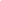 22 XII. ACADEMIC CIVIC ENGAGEMENT OPTIONS  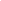 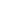 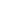 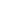 Students in Anthropology of Health and Illness have the opportunity to choose from a  number of Academic Civic Engagement (ACE) projects with local community partners. This year,  our projects address both access and barriers to food, housing, and mental health services, and health  consequences of these and other stressors. The projects emphasize participants’ points of view, and  build bridges between Carleton College and various non-Carleton communities. Your work  employing anthropological concepts and methods to understand the issues at hand can help our  partner organizations to improve living conditions and well-being. This issues include: the economically and socially uneven effects of the coronavirus pandemic on local immigrant, refugee,  and/or food insecure families living in Rice county; the combined social determinants of  incarceration and pandemic vulnerability; the social and cultural impacts of the pandemic-linked  move to telehealth; and what we can learn from (and contribute to) the history of viral pandemics in  Northfield, MN. Each of these ACE final projects will result in a ten-page paper and oral  presentation. Please read the following descriptions carefully before applying for these ACE projects. A1: Carleton College Public Health Lunch Project: Perspectives on  Incarceration and the SARS-CoV-2 Pandemic (with IDSC 235) 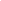 Background: This project will be undertaken in collaboration with IDSC 235 Public Health in Practice,  taught by Prof. Debby Walser-Kuntz. For several years, professors Debby Walser-Kuntz and  Pamela Feldman-Savelsberg have noticed that many students take both our courses, either  simultaneously or in subsequent years. As co-curators of Carleton’s Public Health Pathways  page, they were interested in providing further opportunities for collaboration. With support from  CCCE, in 2015 they decided to turn the winter term Public Health Lunch into a public teach-in,  organized and presented by students from their Immunology and Anthropology of Health and  Illness courses. The theme that year was “Ebola: An Interdisciplinary Conversation,” focusing on  various ideas of self and not-self in the biology and social relations of the 2014-15 Ebola  outbreak. In 2016, students focused on the cultural and social dimensions of vaccines and  vaccine refusal, and in 2017 on “pathologies of power” in the Zika outbreak. In 2018, with a new  Ebola vaccine developed, they revisited the topic of the Ebola virus to investigate “Lessons  Learned from Epidemics Past and Present.” In Winter 2020 the classes explored the biological, 23 cultural, and social determinants and consequences of Type 2 Diabetes Mellitus. Seeking to  center issues of racial justice and the novel coronavirus pandemic, this year’s topic aims to  investigate the sociocultural and public health dimensions of the intersection of mass  incarceration, racial justice, and the SARS-CoV-2 pandemic The Project: SOAN 262 students who choose this option will write their ten-page term paper on an aspect  of the social and cultural dimensions of mass incarceration and COVID-19. You should choose a  topic that allows you to apply medical-anthropological concepts, and that focuses particularly on the  inner- and middle-rings of the socio-ecological model (individual, interpersonal, community, and  possibly institutional/organizational culture). Students in Public Health in Practice seminar will focus  on the outer rings of the socio-ecological model (public policy, society) and broader contextualizing  statistics on incarceration, racial inequalities, and communicable diseases. The ACE portion of this  project results in a panel discussion in the context of a “Public Health Lunch,” informing the  Carleton public about new research on incarceration and COVID. This Public Health Lunch will  allow anthropology students and public health students to exchange insights from their respective  projects and engage the audience in public health thinking.  Key Responsibilities:  The Public Health and Anthropology Incarceration/COVID teams will meet together twice  with both professors--on Monday or Wednesday of Week 3, and during Week 6. The first meeting is  for initial brainstorming and will be held before IDSC 235 has officially started. We will conduct a  Doodle Poll to set these meetings once the two sub-teams have been set up. We will provide short  readings for these meetings to help you think across our two disciplines for an interdisciplinary  public health collaboration. The final, public presentation will be during Common Hour on Tuesday  November 10 via Zoom. In addition to meeting with the professors, the anthropology and public health teams will meet both separately and together as many times as they see fit to prepare the Public Health Lunch,  an exercise in health education, one of the main sub-disciplines of Public Health. Students working  on this project are expected to read beyond assigned works, and to do so in time to develop ideas to  share with their IDSC 235 collaborators.  Learning objectives and give-backs:  ● Understand key medical anthropological and public health concepts (e.g. the socio-ecological model, therapy management, explanatory models, racial stereotyping) that inform the  intertwining of physical health, mental health, and the social determinants and unequal  consequences of (ill) health for incarcerated people and their families. ● Collaborate across disciplines to deepen understanding of the interdisciplinary nature of  public health, and to practice team learning. ● Translate for a broader audience the research completed as a team as well as the research  each student completes for their term paper. Final paper: Students are required to write a ten-page paper for the class on a health and incarceration topic, based on library research using primarily medical-anthropological sources. A2: Northfield Historical Society Pandemic Oral History Project Background: 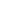 The Northfield Historical Society (NHS) is a small museum in Northfield with a mission  to connect individuals to the history of the Northfield area by collecting, preserving, and sharing its unique stories. NHS began in 1975 with a group of people attempting to save the historic First National Bank building in town made famous by the 1876 James-Younger Gang bank robbery. While NHS’ initial focus was the bank robbery, the historical society quickly grew as a place to24 preserve Northfield’s entire history. Today NHS has a museum, a research library, a wide and varied collection of documents, photos, three-dimensional objects, and audio-visual materials. It’s grown to own and operate the entire Scriver Building in downtown Northfield and has a staff of two full-time employees. The Northfield Historical Society is seeking to collaborate with Carleton College to  explore and study the historic implications of the Influenza, or “Spanish Flu,” epidemic in 1918  and the COVID-19 pandemic in 2020. Unlike some museums that choose to view history as  something that happened 50 or more years ago, NHS has a strong desire to build its collection as historic events are taking place. With that in mind, a comparative study of how these two viruses  affected Northfield would be an ideal addition to the collection for scholars in future generations.  The Project: The goal of this project is to collect and analyze information on both the Spanish Flu and  COVID-19 epidemics in Northfield through historical data including oral history or first-person  accounts, to investigate such aspects as social implications in town and on the college campuses,  the availability and quality of medical information, psychological effects, and economic effects.  The goal is to disseminate the research through a public program as well as a written paper  submitted in fulfillment of the course and as an addition to the permanent record at NHS.  Learning Objectives:  • Become familiar with a variety of archival resources  • Use primary sources to validate or invalidate (fact check) secondary reports • Learn to identify biases in reporting • Compare social and historical data with medical and anthropological data to  contextualize information from a variety of sources. • Learn how to facilitate and distinguish ordinary interviews and oral histories  • Learn the legal implications for obtaining oral histories and how to explain use and  permission of material • Learn transcription practices • Learn how to use endnotes for both source citation and conveying additional information  or context as needed.  • Learn how to make appointments and request information at an archive • Analyze the lived experience and effects of these pandemics on minority or immigrant  populations, including understanding, mortality, adaptations to change.  • Analyze the affects and effects of the pandemics on city versus rural populations Key Responsibilities: • Making appointments with staff at archives and libraries • Communicating research material needs  • Making appointments and scheduling interviews with community members when  applicable • Securing permission and use forms for all oral histories/ interviews • Documenting all sources used in research • Seek out data on minority and immigrant populations to assure inclusiveness and  relevance • Seek out data on city and rural populations and what similarities/ differences are noted Contact: Cathy Osterman, Executive Director of the Northfield Historical Society osterman@northfieldhistory.org, 507-645-9268 Final Paper: Students are required to write a ten-page paper for the class, simultaneously based  upon their fieldwork and library research, and utilizing medical anthropological concepts.25 A3: HealthFinders Collaborative Telehealth, Access, and Patient Involvement  Project 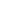 HealthFinders Collaborative (HFC) is a local non-profit organization that seeks to  improve health care and health care access by providing primary healthcare to underserved  (uninsured or on state Medical Assistance [MA] programs) in Rice County since 2005. Based on  feedback from community members, HFC has since added dental, advocacy and wellness  programs, including nutrition, diabetes education, Somali Health Series, cooking, exercise and  weight management. The Medtronic Foundation HealthRise grant allowed HFC to add  Community Health Workers (CHWs) and expand our Care Coordination model. Many of the residents HealthFinders serves are relatively recent immigrants working in  agriculture-related and plastics industries in our rural/small-town environment. In addition to  their low income and often their lack of health insurance, this population faces a number of  challenges affecting their health and general well-being. Often, their health status declines  following immigration to the United States. Your work employing anthropological concepts and  methods to understand their lives can help our partner organization to improve conditions for our  neighbors here in Rice County. The Project:  As part of HealthFinder’s Collaborative (HFC) partnership with Carleton’s Academic  Civic Engagement (ACE), HFC intends to host SOAN 262 students for the fall of 2020 to  undertake a public/community health project. This project attempts to address two main health  disparities that persist to exist within the migrant community in Rice County Minnesota. Such  disparities include the absence of adequate health literacy, and our observations of some patients’  insufficient the engagement in their own health. This project addresses the potentially contradictory effects of the COVID-19 pandemic  on patients’ health literacy and engagement in their health care and maintenance. Because of the  COVID-19 pandemic, virtual health (Telehealth) has been quite instrumental in the continuation  of care for a vast majority of this community. This includes attending and/or observing most – if  not all – primary care appointments, fulfilling follow-up clinical lab work, and remaining  compliant to prescribed medications. HealthFinders would, therefore, like to investigate if the application of telehealth has  contributed to the decrease and/or the increase of access to healthcare among this  community. Such inquiry has inspired some of the following possible research questions: • To what extent has the application of Telehealth increased and/or decreased  HFC’s patient engagement, and what are the underlying  sociocultural/socioeconomic factors that may have contributed to such outcome? • How much has Telehealth contributed to the patient’s efficacy in the management  and control of their health conditions, and what are the underlying  sociocultural/socioeconomic factors that may have contributed to such an  outcome? The answers to these two questions and similar ones will shape HFC's healthcare delivery policy  in Rice County, MN. Learning objectives and give-backs:  ● Understand key medical anthropological and public health concepts (e.g. the socio ecological model, therapy management groups) that inform the intertwining of physical  health, mental health, and the social determinants of health26 ● Develop research questions and methods designed to evaluate the experiences and  viewpoints of long-term patients (and possibly staff and providers) of a community based, low cost clinic ● Compare their reported experiences of health literacy and health engagement prior to and  during the COVID-19 pandemic ● Inform HFC about barriers and handholds that are affecting access, health literacy, and  health engagement among their clients.  Key responsibilities:  ● Work closely with Abdullahi Farah Abdigaani, MPH, Community Health Coordinator  and attend an orientation session with HealthFinders leadership. Mr. Abdigaani will  guide the students on approach discuss overarching question themes, how to arrange  interviews with long-standing clients, and any supplementary materials (e.g. appointment  cancellation records) that HFC may want to make available to help students contextualize  their interview results. ● Arrange interviews, keep good records on metadata, and share interview results with the  team.  ● Report on findings from interviews, including identification of themes, in the form of a  research brief with HFC staff as the target audience. Contact: Abdullahi Farah Abdigaani, MPH, Community Health Coordinator, HealthFinders  Collaborative, abdigaani.abdullahi@healthfindersmn.org, (507) 323-8100 Final paper: Students are required to write a ten-page paper for the class based on their  fieldwork with HFC staff as well as on library research using primarily medical-anthropological  sources and concepts. A4: Community Action Center of Northfield: Low-income Power and Voice  Research Project 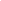 Background: Community Action Center (CAC) is a community-based nonprofit organization focused on  supporting the basic needs of low-income individuals and families. This includes food access  programming (food shelf, mobile distributions), emergency financial assistance, emergency shelter,  clothing, housing, transportation, employment, youth services, and so much more. CAC has  experienced tremendous growth in recent years following many organizational culture and programming changes since 2018. CAC has been systematically removing barriers such as  appointments and in-take assessments to more relationally engage community members. Pre COVID, this included expanded hours, more bi-lingual staff, and the introduction of music, art, and  advisory boards/councils. Since the onset of COVID-19, many of these “culture” additions have  been put on hold, but services have expanded exponentially. CAC is now stretched extremely thin,  serving nearly double the amount of households in various programs like food access and even at a  multiple of 10 regarding emergency financial assistance ($30k annually to $300k annually). CAC  has been intentional about changing the way services are offered, prioritizing a relational model over  more traditional and transactional models. CAC’s ultimate goal is to build a more equitable  infrastructure that provides power and voice to community members who access CAC’s supports.  With 4,000-5,000 community members accessing CAC services each year, the different ways  individuals perceive their interactions with CAC is central to CAC’s mission of building a healthy,  caring, and just community. The Project:27 The proposed project focuses on investigating and understanding how low-income  individuals interact with CAC’s services, resources, volunteers, and staff. Given CAC’s growth in  services pre-COVID and now through COVID, the impact of how people feel about accessing CAC  is vital to the health and well-being of the community. More people are needing more resources and  the ability to understand the underlying stigma (or lack of) of accessing resources at CAC is critical  to ensuring individuals have the support they need to weather the impacts of this global pandemic.  The specific goal of CAC is to provide more power and voice to low-income individuals in owning,  shaping, and leading CAC’s services. However, the success of achieving that goal needs to be  measured, assessed, and understood from a research lens. Students engaged in this project will conduct interviews, possibly supplemented by surveys  and/or client observations, to explore research questions such as: • How does it feel to receive help from CAC? • How is this different than receiving help from other organizations, friends, or families? • Do low-income community members feel they have the power to contribute to CAC’s  mission (volunteering, ideas)? • Do low-income community members feel they are cared about by the Northfield community  (through CAC)? • Do low-income community members feel connected to each other? • Have the changes that have happened at CAC over the past two years aligned with the needs  of low-income individuals? Learning Goals: • Further develop emerging research questions and methods design to evaluate the  experiences and perspectives of low-income community members who access CAC  services. • Practice creative and varied data collection methods that keep in mind the needs and  structure of the community partner • Analyze qualitative data, connect it with library research, and synthesize the important  findings into public scholarship. Analyze and report on analysis of data around predictors related to demographics such as family  size, age, and race. Key Responsibilities: • Connect with CAC Staff leadership and Client Services Staff on learning about CAC and best  practices in engaging low-income community members. • Arrange interviews or observation opportunities (Zoom or socially-distant) with low-income  community members (facilitated by CAC staff) (socially-distant only if meeting the Campus  Covenant) • Develop more clear research questions that sync with best practices for qualitative research  related to this field. • Report on findings, identify themes/trends, and highlight any findings that reveal inequities  along demographics such as family size, age, and/or race. Contact: Scott Wopata, Executive Director, 507-581-3953 or  wopata.scott@communityactioncenter.org; and Anika Rychner, Program Director, 612-644-4308 or  rychner.anika@communityactioncenter.org Final paper: Students are required to write a ten-page paper for the class, simultaneously based upon  their fieldwork and library research, and utilizing medical anthropological concepts. Students will  share data but write individual papers, each with their own focus.  ACE Student Learning Outcomes Participating in these projects will allow you to gain the following ACE Program SLOs  directly: a) understanding issues in their real-world complexity; b) recognizing and honoring  different forms of knowledge that may reside in/with community partners; c) doing—taking your 28 course content to do something with it beyond the classroom while learning in the process. Indirectly,  and depending upon how you approach the project and what may grow out of it beyond this term,  you may indirectly: d) enhance awareness of your positionality, or who you are as you seek to do  civic engagement efforts (such as gender, race, and/or socio-economic background); e) develop your  leadership skills; and f) nurture a commitment to life-long civic engagement. ACE TA and nitty-gritty details Jill Yanai, our wonderful SOAN 262 ACE TA, will help you with nitty-gritty details that  emerge, as well as with conceptual issues regarding your projects. Jill is a double major in SOAN  and Music, and is a MMUF fellow, working on a project in medical ethnomusiciology. While a  student in SOAN 262 in Winter 2020, Jill participated in an ACE project with the Office of Health  Promotion, studying stress and resilience among student athletes. Jill is here to support you in your  collaboration with our community partners, brainstorming ideas regarding your projects and your  final papers, and checking in regarding how you are connecting your ACE project to concepts you  are learning in the course. Jill’s TA office hours will be held Mondays and Wednesdays, 1:00- 3:00pm CT, and by appointment. Her TA Office Hour Zoom Meeting ID is 370 295 1060; Passcode:  692420. You can best reach her via email at yanaij@carleton.edu. Other ACE-specific resources  include Emily Oliver, Associate Director for Academic Civic Engagement and Scholarship Lecturer in Ethical Inquiry (eoliver@carleton.edu), and Ellie Garan, Academic Civic Engagement  and Scholarship Coordinator (egarran@carleton.edu).29 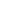 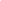 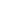 Fall 2020 T/Th 1:45-3:30 CT (synchronous virtual) Meeting ID: 943 6672 9666 Passcode: 319652Pamela Feldman-Savelsberg Remote office via Zoom or phone, 651-644-6971 Non-Pandemic: Leighton 233, x4113 Email: pfeldman@carleton.eduOffice Hours: My office hours will be held by Zoom on Mondays 12:00-1:30pm CT (Passcode:  310702), and on Fridays 10:30am-12:00 noon CT (Passcode: 207590). Please email me for a special  appointment if these times absolutely do not work for you. Please sign up for 15-minute time slots via  Google calendar. Click here to sign up for OFFICE HOURS My office hours will be a Zoom room  with a waiting room. Please wait patiently while I finish up with my previous appointment. Thank you! Office Hours: My office hours will be held by Zoom on Mondays 12:00-1:30pm CT (Passcode:  310702), and on Fridays 10:30am-12:00 noon CT (Passcode: 207590). Please email me for a special  appointment if these times absolutely do not work for you. Please sign up for 15-minute time slots via  Google calendar. Click here to sign up for OFFICE HOURS My office hours will be a Zoom room  with a waiting room. Please wait patiently while I finish up with my previous appointment. Thank you! ACE TA: Jill Yanai (she/her) TA Office Hours: Monday/Wednesday 1:00-3:00pm CT, and by appointment. TA email: yanaij@carleton.edu TA Office Hour Zoom Meeting ID: 370 295 1060; Passcode: 692420 CCCE Associate Director for Academic Civic Engagement and Scholarship: Emily Oliver Academic Civic Engagement and Scholarship Coordinator: Ellie GaranACE TA: Jill Yanai (she/her) TA Office Hours: Monday/Wednesday 1:00-3:00pm CT, and by appointment. TA email: yanaij@carleton.edu TA Office Hour Zoom Meeting ID: 370 295 1060; Passcode: 692420 CCCE Associate Director for Academic Civic Engagement and Scholarship: Emily Oliver Academic Civic Engagement and Scholarship Coordinator: Ellie Garan